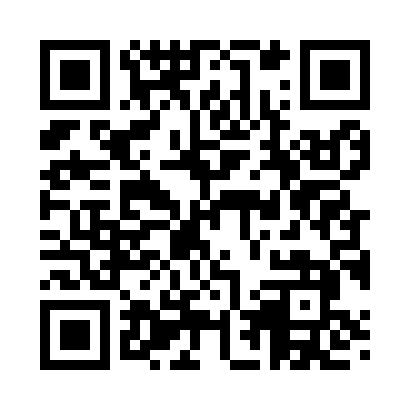 Prayer times for Wright City, Missouri, USAMon 1 Jul 2024 - Wed 31 Jul 2024High Latitude Method: Angle Based RulePrayer Calculation Method: Islamic Society of North AmericaAsar Calculation Method: ShafiPrayer times provided by https://www.salahtimes.comDateDayFajrSunriseDhuhrAsrMaghribIsha1Mon4:095:431:085:048:3310:072Tue4:105:441:085:048:3310:063Wed4:115:441:085:048:3310:064Thu4:115:451:095:048:3310:065Fri4:125:451:095:058:3210:056Sat4:135:461:095:058:3210:057Sun4:145:461:095:058:3210:048Mon4:155:471:095:058:3110:049Tue4:155:481:095:058:3110:0310Wed4:165:481:105:058:3110:0211Thu4:175:491:105:058:3010:0212Fri4:185:501:105:058:3010:0113Sat4:195:501:105:058:2910:0014Sun4:205:511:105:058:299:5915Mon4:215:521:105:058:289:5916Tue4:225:531:105:058:289:5817Wed4:235:531:105:058:279:5718Thu4:245:541:105:058:269:5619Fri4:255:551:105:058:269:5520Sat4:275:561:115:058:259:5421Sun4:285:561:115:048:249:5322Mon4:295:571:115:048:249:5223Tue4:305:581:115:048:239:5124Wed4:315:591:115:048:229:4925Thu4:326:001:115:048:219:4826Fri4:336:011:115:048:209:4727Sat4:356:011:115:038:199:4628Sun4:366:021:115:038:189:4529Mon4:376:031:115:038:179:4330Tue4:386:041:115:038:179:4231Wed4:396:051:105:028:169:41